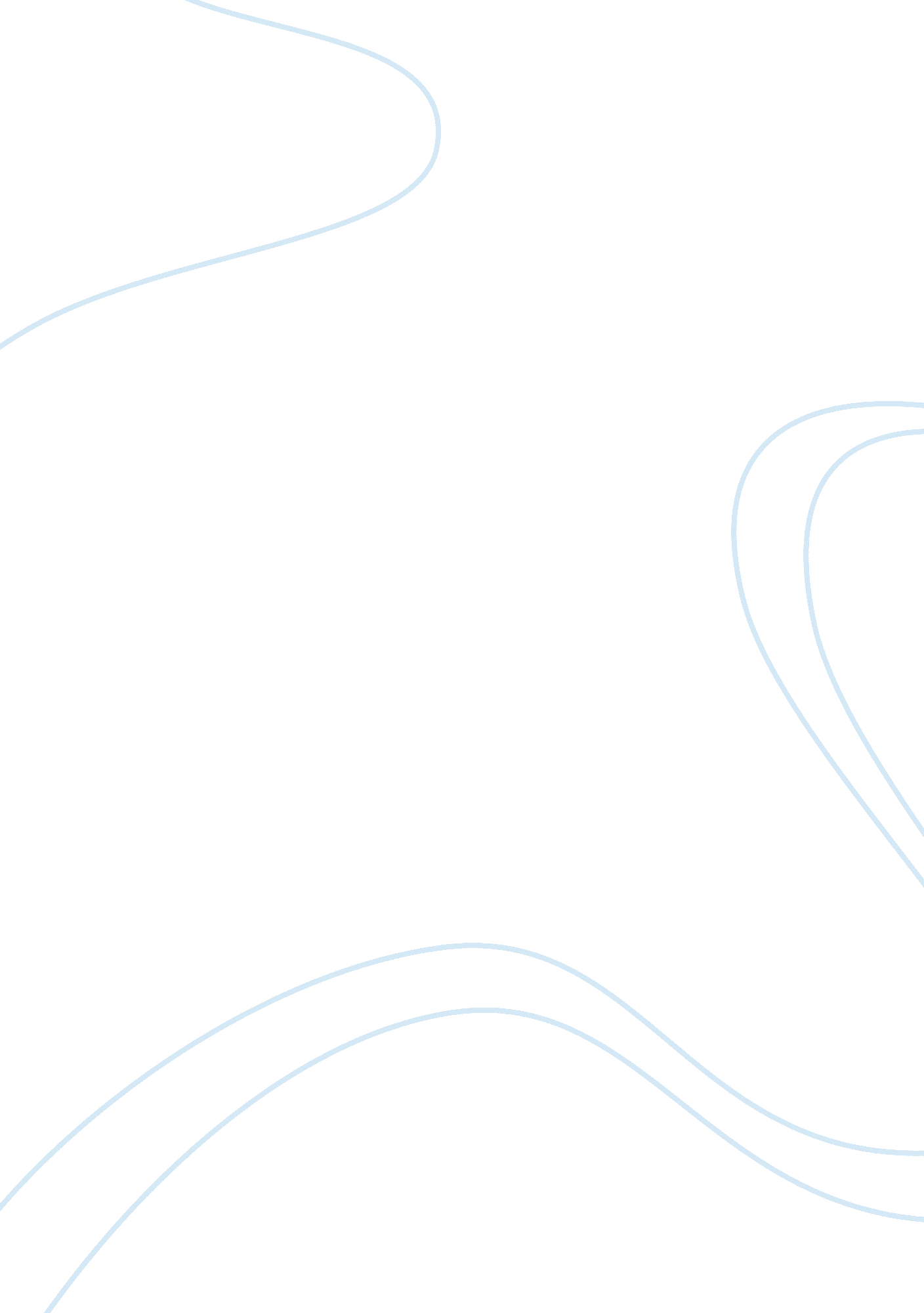 Management style paper essay sampleBusiness, Leadership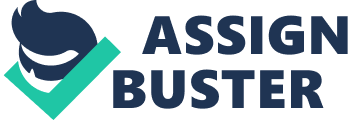 Many people believe they can either be a good or great manager. The actual reality to this is some people are actually not fit to be a manager either because they do not know what to do or because they do not know how to handle themselves. Throughout this paper, management styles will be discussed, and the qualities of a good manager. Management Management is usually the people that hold the business together. Whether it is making schedules, making sure the books are right or even helping out when needed, management is an important aspect of every business. According to Web Finance (2014), “ Management is the organization and coordination of the activities of a business in order to achieve defined objectives (para. 1).” Management is needed for many things. They usually help keep the business running smoothly. A lot of times, managers might not be able to do everything they are asked to do, so they usually will have to delegate what needs to be done. Qualities of a good manager It is very easy to spot a good manager from a bad manager. For example, someone who can communicate effectively with their employees would be a good trait to have as a manager. Some of the qualities of a good manager would be following from the front, understand technology, lead by example, embrace vulnerability, and belief in sharing. With following from the front, it is important to make sure the employees are successful because they are the ones who help the business succeed. There may be times when an employee messes up, but it is important to give them constructive criticism, and make sure it is not because they were trained incorrectly (Morgan, 2013). Qualities of a bad manager A lot of times there are managers who are either just there for a paycheck or they do not really care about an organization anymore. It could also be they would rather yell at someone to get something done. Some of the characteristics of a bad manager would be mood shifts, helicopter manager, office bully, not friend or parent boss, or your glass is never half full. If the manager is always has mood shifts, this can make the manager unapproachable. If a manager is an office bully, he or she will use intimidation tactics and belittlement. Belittling someone or using intimidation tatics is not a good tactic to use because it will just create barriers within the company, and also between the employee and manager (Hogan, 2014). Do the qualities change based on different situations? The writer believes the qualities do change based on different situations. If an employee cannot communicate with their manager or they are scared of what is going to happen because of a mistake, they might not tell anybody what is going on because they are afraid of what is going to happen. Work environment and home environment could also affect the way the qualities will work on an employee. If the employee does not like their boss, it is likely they will not listen to them. Also, if someone has a rough situation within their home life, they may not be able to do their job correctly because they are more worried about what is going on at home, instead of the job that needs to be done. Results of management quiz According to the quiz the writer took, the writer is doing a good job with managing her team. Even though she is doing a good job of managing her team, there is always room for improvement. She needs to improve her managerial skills on an ongoing basis as her career develops, and as she meets new managerial challenges (Mind Tools, 2014). Conclusion In conclusion, many people believe they are a good manager, when in fact they could be a bad manager. If a manager can communicate effectively, collaborate with team members, and delegate the workload, he or she will be able to keep the business running smoothly. If a manager tries to communicate ineffectively or uses intimidation tactics, he or she is likely to make the employee go to another company because the employee will not 
want to deal with it. References 
Hogan, M. (2014, June 16). 6 qualities of bad managers that send employees running. Retrieved from http://www. ragan. com/Main/Articles/6_qualities_of_bad_managers_that_send_employees_ru_48433. aspx Mind Tools. (2014). How Good Are Your Management Skills. Retrieved from http://www. mindtools. com/pages/article/newTMM_28. htm Morgan, J. (2013, July 23). 5 Must-Have Qualities of the Modern Manager. Retrieved from http://www. forbes. com/sites/jacobmorgan/2013/07/23/5-must-have-qualities-of-the-modern-manager/ Web Finance, Inc. (2014). Management. Retrieved from http://www. businessdictionary. com/definition/management. html 